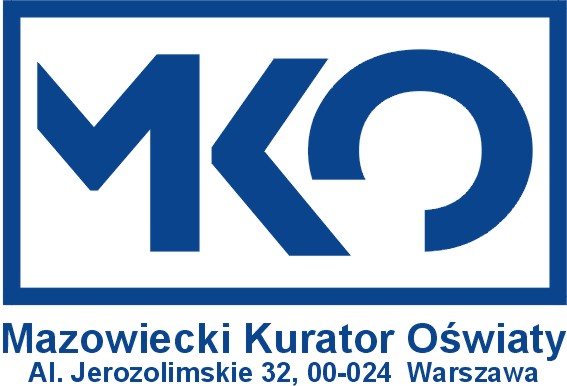 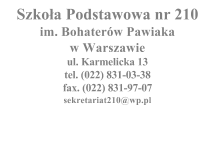 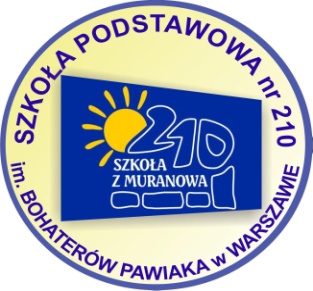 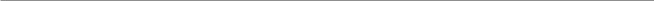 XI WARSZAWSKI KONKURS MATEMATYCZNO – INFORMATYCZNY „Multimedialna Matematyka”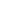 pod honorowym patronatem MAZOWIECKIEGO KURATORA OŚWIATY
orazBURMISTRZA DZIELNICY WARSZAWA ŚRÓDMIEŚCIE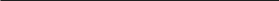 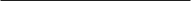 ORGANIZATORSzkoła Podstawowa nr 210 im. Bohaterów Pawiaka w Warszawie organizuje dla uczniów szkół podstawowych konkurs  matematyczno – informatyczny  „Multimedialna Matematyka”. Konkursowi patronuje Mazowiecki Kurator Oświaty oraz Burmistrz Dzielnicy Warszawa Śródmieście.REGULAMINCele konkursu Pogłębianie i rozwijanie zainteresowań informatycznych i matematycznych uczniów szkół podstawowych.Rozbudzanie twórczego myślenia i wrażliwości estetycznej.Popularyzacja informatyki.Kształtowanie umiejętności samodzielnego zdobywania wiedzy.Stworzenie możliwości sprawdzenia własnej wiedzy i umiejętności z zakresu wybranego działu matematyki.
Przedmiot konkursuPrzedmiotem konkursu jest przygotowana w programie PowerPoint z pakietu Microsoft Office prezentacja multimedialna jednego z tematów obejmujących treści matematyczne z zakresu szkoły podstawowej. Przykłady tematów:Figury na płaszczyźnie (np. koła, trójkąty, pola i obwody, kąty, …)GraniastosłupyOstrosłupyPrzykłady przyporządkowańUłamki (np. dodawanie i odejmowanie ułamków zwykłych lub dziesiętnych, porównywanie ułamków zwykłych lub dziesiętnych )Wyrażenia algebraiczneRównania (np. przekształcenia)Nierówności (np. przedstawianie na osi liczbowej)Tabliczka mnożeniaKolejność wykonywania działańDziałania na liczbach.Prezentacja powinna zawierać treści edukacyjne z zakresu szkoły podstawowej, przedstawione  w nowatorski sposób.Przebieg i forma konkursuI etap - szkolnyOdbywa się w macierzystych placówkach. Może wziąć w nim udział dowolna ilość uczniów klas IV -  VI. Szkolne komisje konkursowe oceniają zgłoszone prace i typują najlepsze prace do etapu dzielnicowego.Prace powinny być wykonane indywidualnie bądź w zespołach dwuosobowych pod opieką nauczyciela matematyki lub informatyki. II etap konkursu - warszawskiSzkoła może zgłosić do etapu dzielnicowego maksymalnie trzy prace wyłonione w szkolnym etapie konkursu. Każda praca powinna być zapisana na płycie CD z rozszerzeniem ppt lub pptx. Praca konkursowa nie może przekraczać 15 slajdów. Prezentacje nie spełniające wymagań konkursowych, zawierające błędy ortograficzne, językowe                      i merytoryczne nie będą oceniane. Komisja konkursowa zastrzega sobie prawo do oceniania prac w kategoriach zgodnych z wersją oprogramowania.Przypominamy o konieczności nadesłania wraz z pracami KARTY ZGŁOSZENIOWEJ.Kalendarz X Konkursu Matematyczno - InformatycznegoKomisja KonkursowaPrace nadesłane do II etapu konkursu będą oceniane przez komisję w składzie:mgr Marzena Tomaszewska - Dyrektor Szkoły 210mgr Izabella Kraszewska – Dyrektor Szkoły Podstawowej nr 158 w Warszawie, nauczyciel matematyki prof. dr hab. Krzysztof Chełmiński – wykładowca matematyki Politechniki Warszawskiejmgr Monika Plenzner – nauczyciel matematyki w Zespole Szkół nr 11 STO mgr Anna Walentynowicz – nauczyciel plastykimgr Mariusz Szaudel – nauczyciel matematyki i zajęć komputerowych.Koordynatorzy z ramienia SP 210:mgr inż. Edyta Bednarek, mgr inż. Jolanta Pędzich, mgr Małgorzata Sarnowska, mgr Jolanta Chełmińska, Kryteria ocenianiaKomisja oceniająca będzie stosowała następujące kryteria:rzetelność wiedzy na temat wybranego tematu,walory estetyczne,spójność i przejrzystość merytoryczna,funkcjonalność,znajomość oprogramowania,możliwość wykorzystania na lekcjach matematyki,nowatorstwo pomysłu,umiejętność łączenia i wykorzystania w prezentacji plików dźwiękowych, filmowych, własnoręcznie wykonanych animacji.Zapraszamy uczniów szkół podstawowych do wzięcia udziału w konkursiePrzewidujemy atrakcyjne nagrody.ORGANIZATORZY14 XI 2016 – 17 XII 2016Promocja konkursu. Potwierdzenie uczestnictwa przez zainteresowane szkoły (na adres e-mail:  sekretariat210@wp.pl  lub fax.  831-97-07)2 I 2017 – 10 IV 2017Czas przeznaczony na poznanie programu PowerPoint i wykonanie prezentacji konkursowej19 IV 2017 – 12 V 2017Nadesłanie formularzy zgłoszeniowych do II etapu i prac konkursowych na płytach CD z rozszerzeniem  ppt  lub  pptxdo 26 V 2017Ocena prac przez Komisję Konkursową.do 2 VI 2017Powiadomienie szkół o wynikach konkursu i dokładnej dacie finału.8 VI 2017Finał konkursu – spotkanie uczestników i opiekunów